Western Australia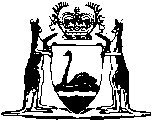 Bunbury Harbour (East Perth-Bunbury) Railway Act 1970Compare between:[06 Jul 1998, 00-a0-05] and [09 Feb 2007, 01-a0-05]Western AustraliaBunbury Harbour (East Perth-Bunbury) Railway Act 1970An Act to  the construction of a spur railway from the East Perth-Bunbury Railway to the foreshore of the Bunbury Harbour and the construction of a further railway connecting that spur to the Bunbury station yard.1.	Short title		This Act may be cited as the Bunbury Harbour (East Perth-Bunbury) Railway Act 1970.2.	Authority to construct railways		It shall be lawful to construct and maintain the railways, with all necessary, proper and usual works and conveniences in connection therewith, along the lines described respectively in the First and Second Schedules.First ScheduleBunbury Harbour Spur RailwayDescription of line of Commencing at a point being 109 miles 52 chains or thereabouts from Perth on the East Perth-Bunbury Railway and proceeding thence in a west south westerly direction for a distance of 4 chains 40 links or thereabouts, thence in a south westerly direction for a distance of 13 chains 60 links or thereabouts, thence in a westerly by north direction for a distance of 18 chains 40 links or thereabouts, thence in a north north westerly direction for a distance of 100 chains or thereabouts, thence in a north west by westerly direction for a distance of 20chains or thereabouts, thence in a westerly direction for a distance of 25chains or thereabouts, thence in a west north westerly direction for a distance of 12 chains or thereabouts, thence in a north west by westerly direction for a distance of 100 chains or thereabouts, and being a total length of 3 miles 54chains or thereabouts.Second ScheduleConnecting  to Bunbury Description of line of Commencing at a point being 2 miles 10 chains 50 links from thecommencement on the line of railway as described in the First Schedule and thence proceeding in a south west by west direction for a distance of 17 chains or thereabouts, thence in a south west by south direction for a distance of 22chains 50 links or thereabouts, thence in a south west by west direction for a distance of 16chains 50 links or thereabouts, thence in a westerly direction for a distance of 22 chains or thereabouts, thence in a west by north direction for a distance of 23 chains or thereabouts, and thence in a north westerly direction for a distance of 1 mile 15 chains or thereabouts thence in a west by south direction for a distance of 10 chains 50 links or thereabouts, thence in a westerly direction for a distance of 24 chains or thereabouts thence in a north west by west direction for a distance of 17 chains 50 links or thereabouts, thence in a westerly direction for a distance of 12 chains or thereabouts, thence in a south westerly direction for a distance of 11 chains or thereabouts and thence in a south south easterly direction for a distance of 13 chains or thereabouts terminating in the Bunbury station yard at a point 114 miles 67 chains from Perth, on the East Perth-Bunbury Railway and being a total distance of 3 miles 44 chains or thereabouts.Notes1	Thisis a  of the Bunbury Harbour (East PerthBunbury) Railway Act 1970 following 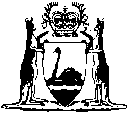 Number and AssentCommencementBunbury Harbour (East Perth-Bunbury) Railway Act 197025 of 197020 May197020 May1970